Name: ___________________________________ Date: ___________ Period:______Topic 1.2 Dar al-Islam Graphic Organizer (c. 500s – 1200s) AMSCO Ch. 8 pgs. 146-155, Ways of the World Ch. 2 pgs. 63 – 69Time/Place of FoundingDeity(s)Founder/Prophet/LeadersHoly Book(s)Basic Beliefs & PracticesWomen’s Roles in IslamWhat role, if any, could women play in this belief system? How did Islam impact women’s roles in society?Political & Social Role How was this religion/belief system utilized to assert political authority and/or reinforce social hierarchies? Expansion/InfluenceWhere did it spread?How did it spread there?Spread of IslamSpread of IslamSpread of Islam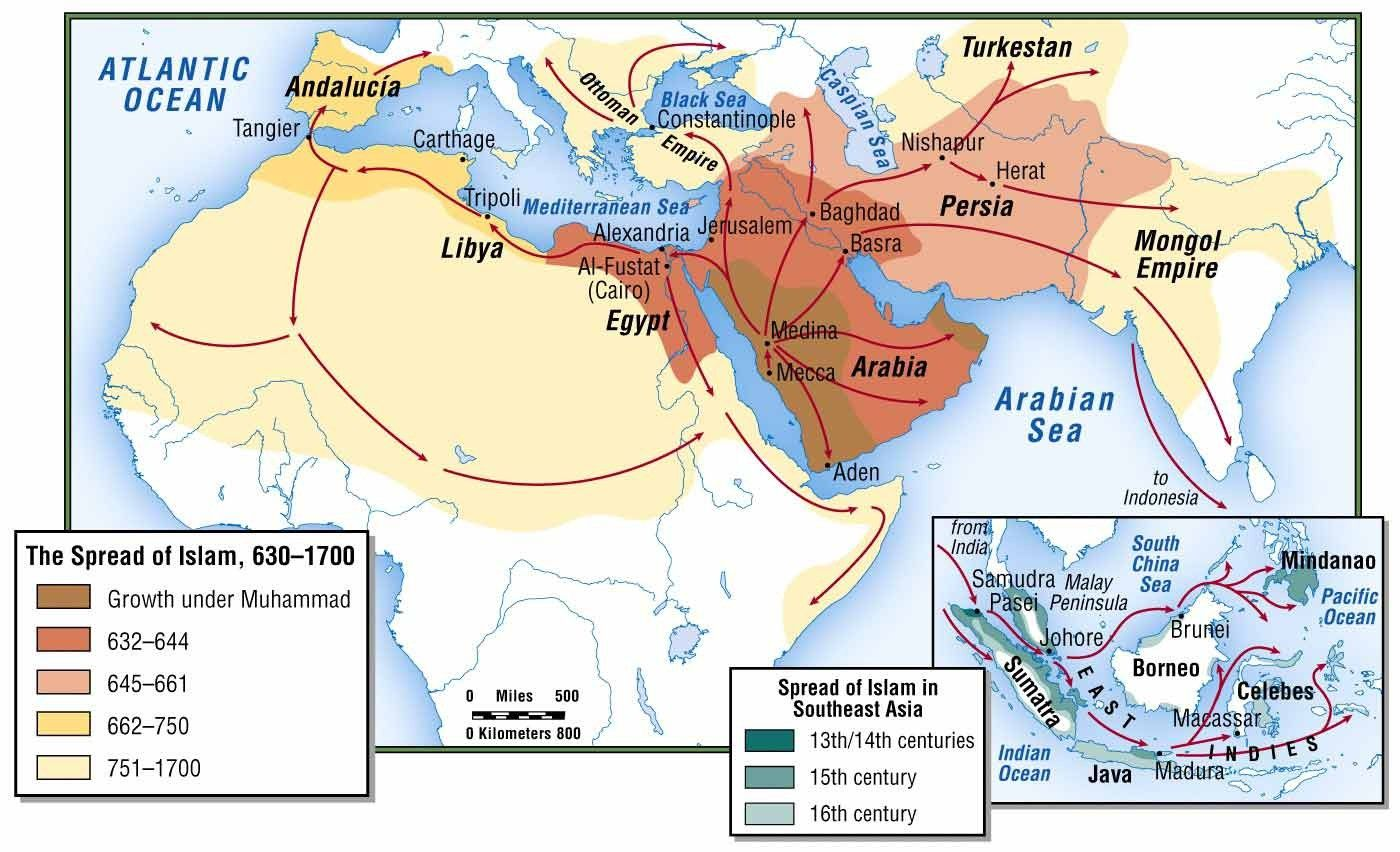 Mamluk Sultanate Seljuk Empire Seljuk Empire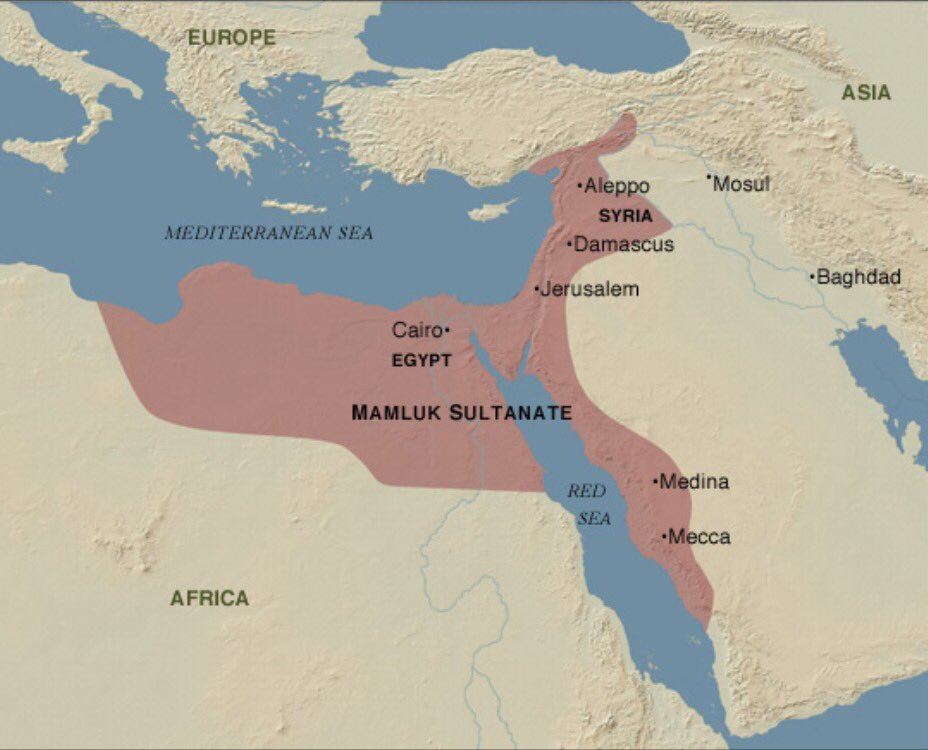 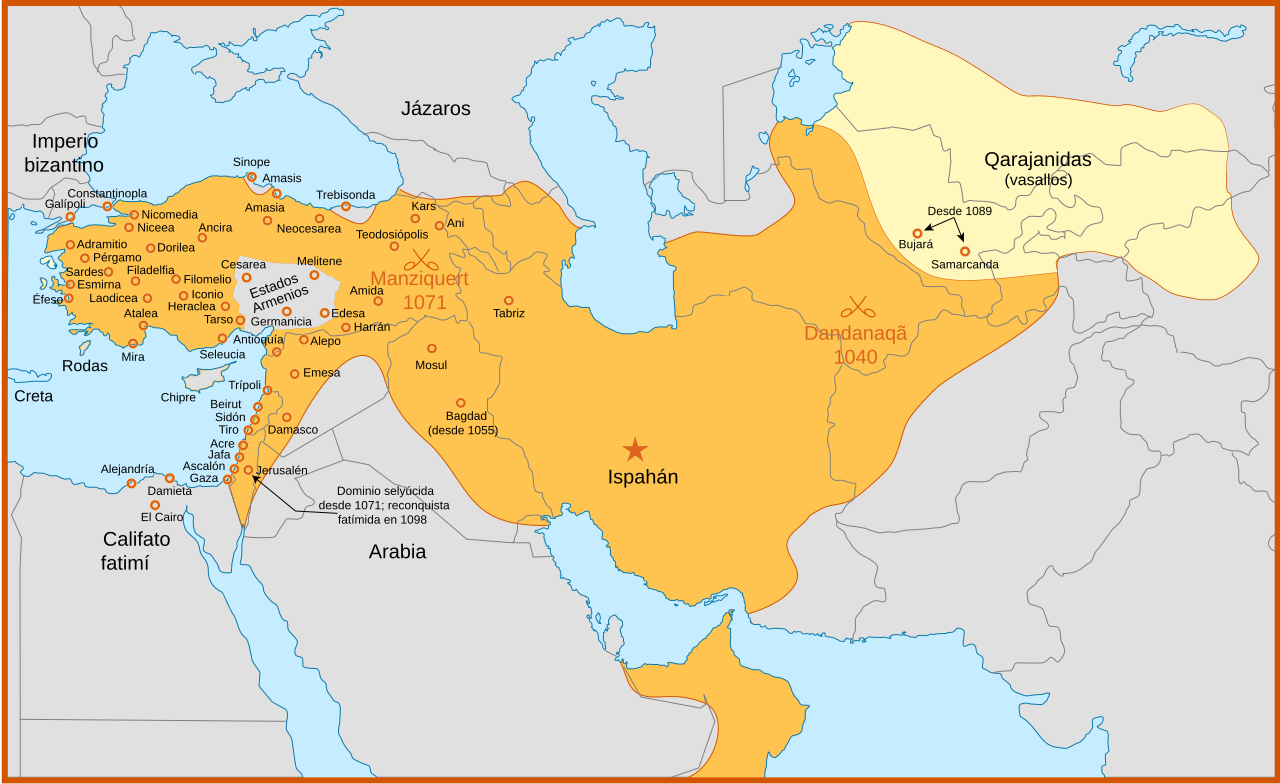 Learning Objective F: Explain the causes and effects of the rise of Islamic states over time. (AMSCO pgs. 146-155, World Civilizations pgs. 132-135, 139, 152-170, 176-185, 218-221, 326-328) Learning Objective F: Explain the causes and effects of the rise of Islamic states over time. (AMSCO pgs. 146-155, World Civilizations pgs. 132-135, 139, 152-170, 176-185, 218-221, 326-328) Learning Objective F: Explain the causes and effects of the rise of Islamic states over time. (AMSCO pgs. 146-155, World Civilizations pgs. 132-135, 139, 152-170, 176-185, 218-221, 326-328) Causes of the Rise of Islamic StatesCauses of the Rise of Islamic StatesEffects of the Rise of Islamic States